PENGARUH PROFESIONALISME TERHADAP PRODUKTIVITAS PEGAWAI DI BAGIAN RETRIBUSI UPT TERMINAL LEUWI PANJANG KOTA BANDUNGDisusun Oleh :MUHAMAD RIZQI RIFALDI142010107SkripsiDiajukan untuk memenuhi syarat dalam menempuh ujian sidang sarjana program strata satu (S1) pada Program Studi Administrasi Publik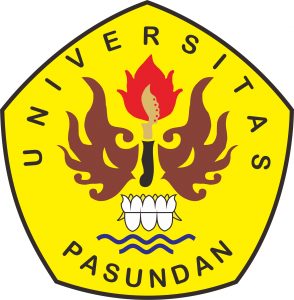 PROGRAM STUDI ILMU ADMINISTRASI PUBLIKFAKULTAS ILMU SOSIAL DAN ILMU POLITIKUNIVERITAS PASUNDANBANDUNG2018